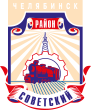 СОВЕТ депутатов советского района
первого созыва454091, г. Челябинск, ул. Орджоникидзе 27А. (351) 237-98-82. E-mail: sovsovet@mail.ruР Е Ш Е Н И Е 26.03.2019											 № 55/5Об утверждении плана работы Совета депутатов Советского района на II квартал 2019 годаВ соответствии с Федеральным законом от 06 октября 2003 года № 131-ФЗ                     «Об общих принципах организации местного самоуправления в Российской Федерации», Уставом Советского района города Челябинска и Регламентом Совета депутатов Советского районаСовет депутатов Советского района первого созываР Е Ш А Е Т:1. Утвердить план работы Совета депутатов Советского района на II квартал 2019 года (приложение).2. Ответственность за исполнение настоящего решения возложить на председателя постоянной комиссии Совета депутатов Советского района по местному самоуправлению, регламенту и этике С. В. Шумакова.3. Контроль исполнения настоящего решения возложить на Первого заместителя Председателя Совета депутатов Советского района М. В. Зайцева.4. Настоящее решение вступает в силу со дня его официального обнародования.Председатель Совета депутатовСоветского района		                                                                        А. Н. ЛокоцковВопрос готов для внесения в проектповестки дня заседания Совета депутатов Советского района:Вопрос готов для внесения в проектповестки дня заседания Совета депутатов Советского района:Первый  заместитель Председателя Советадепутатов Советского районаМ. В. ЗайцевПредседатель постоянной комиссииСовета депутатов Советского района по местному самоуправлению, регламенту и этике С. В. ШумаковКонсультант-юрист организационного отделаСовета депутатов Советского районаВ. В. Камерер